Міністерство освіти і науки, молоді та спорту УкраїниНУ «Львівська політехніка»Курсова роботаз предмету «Комп’ютерні мережі»«Аналіз мережевих функцій Unix подібних компютерних мереж»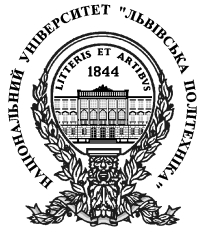 